Experimentelles Lernvideo mit passendem Arbeitsmaterial zur Anwendung im saLzH (schulisch angeleitetes Lernen zu Hause)InhaltsverzeichnisA Überblick	2B Arbeitsmaterial	3C Bezug zum Rahmenlehrplan	10D Anhang	13A ÜberblickB Arbeitsmaterial Die Reaktionsgeschwindigkeit chemischer ReaktionenDie Reaktion von Salzsäure mit unedlen Metallen wie Magnesium wird meist zum ersten Mal beim Thema Säuren gezeigt. Formal betrachtet reagieren dabei Protonen mit dem elementaren Metall zu Metallkationen und Wasserstoffgas, vereinfacht nach folgender Reaktionsgleichung:   . Die Reaktion eignet sich gut zur Untersuchung der Reaktionsgeschwindigkeit.Die Reaktionsgeschwindigkeit    /  weitere Auswertung 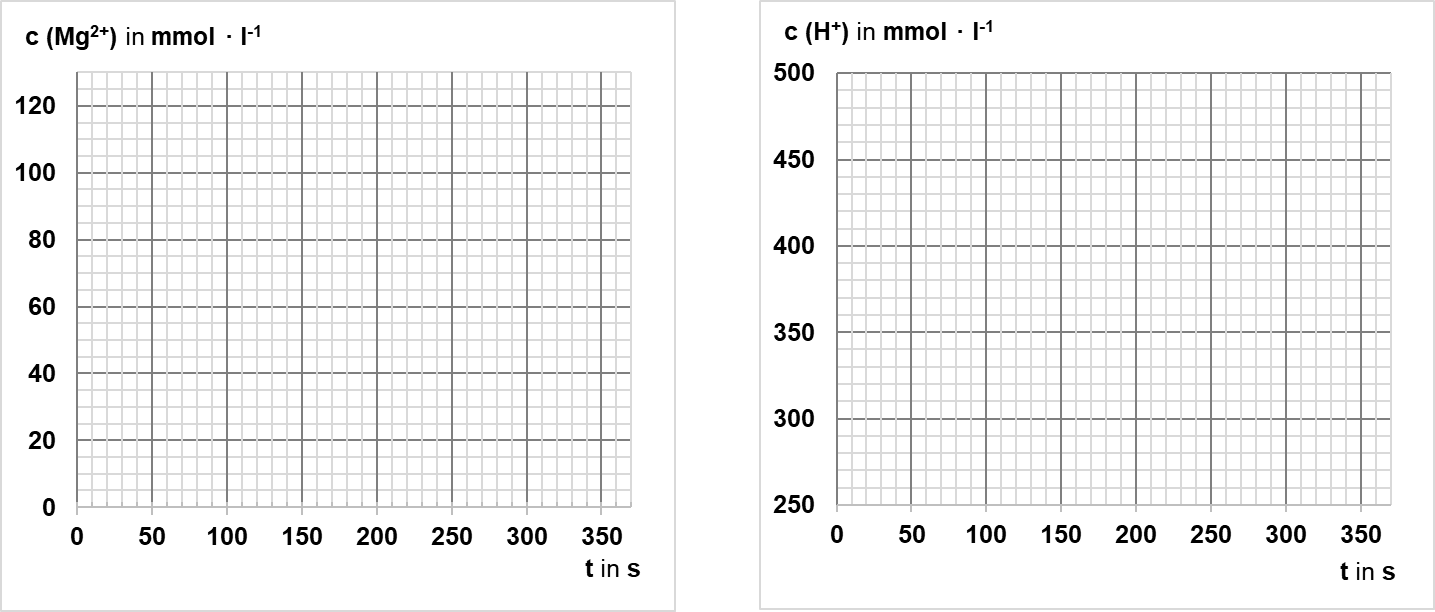 Im ersten Diagramm sollte nun erkennbar sein, dass die Konzentration c des Produkts Mg2+ mit der Zeit zunimmt. Gleichzeitig – dies ist im zweiten Diagramm ersichtlich – nimmt die Konzentration c des Edukts H+ ab. Die Reaktionsgeschwindigkeit  sagt aus, wie schnell die Edukte einer Reaktion in Produkte umgewandelt werden. Möchte man dies in Zahlen ausdrücken, so ermittelt man die Änderung der Konzentration eines Edukts oder Produkts innerhalb eines bestimmten Zeitraums. Es gilt also in Bezug auf Produkte bzw. Edukte:  ;   Einheit:  mol · l-1 · s-1 .Hinweis: Da die Konzentration der Edukte abnimmt, trägt der entsprechende Term ein negatives Vorzeichen. Für die Reaktionsgeschwindigkeit kann man, ähnlich wie bei einem Auto, zwei verschiedene Geschwindigkeiten angeben, die Durchschnittsgeschwindigkeit  und die Momentangeschwindigkeit .Diagramm 1:  c (Mg2+) Diagramm 2:  c (H+) Hilfekarten zur Auswertung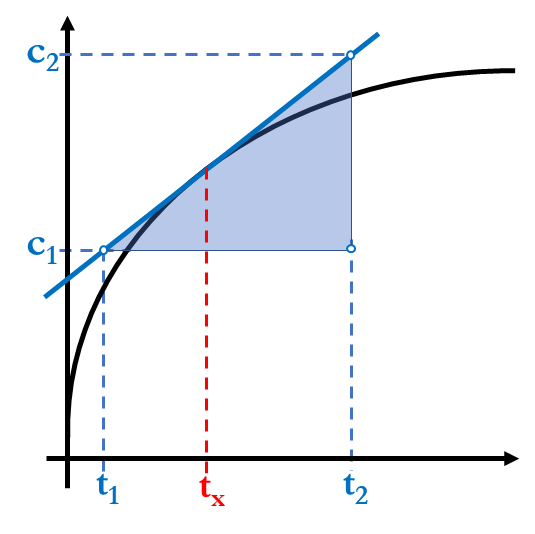 Erwartungshorizont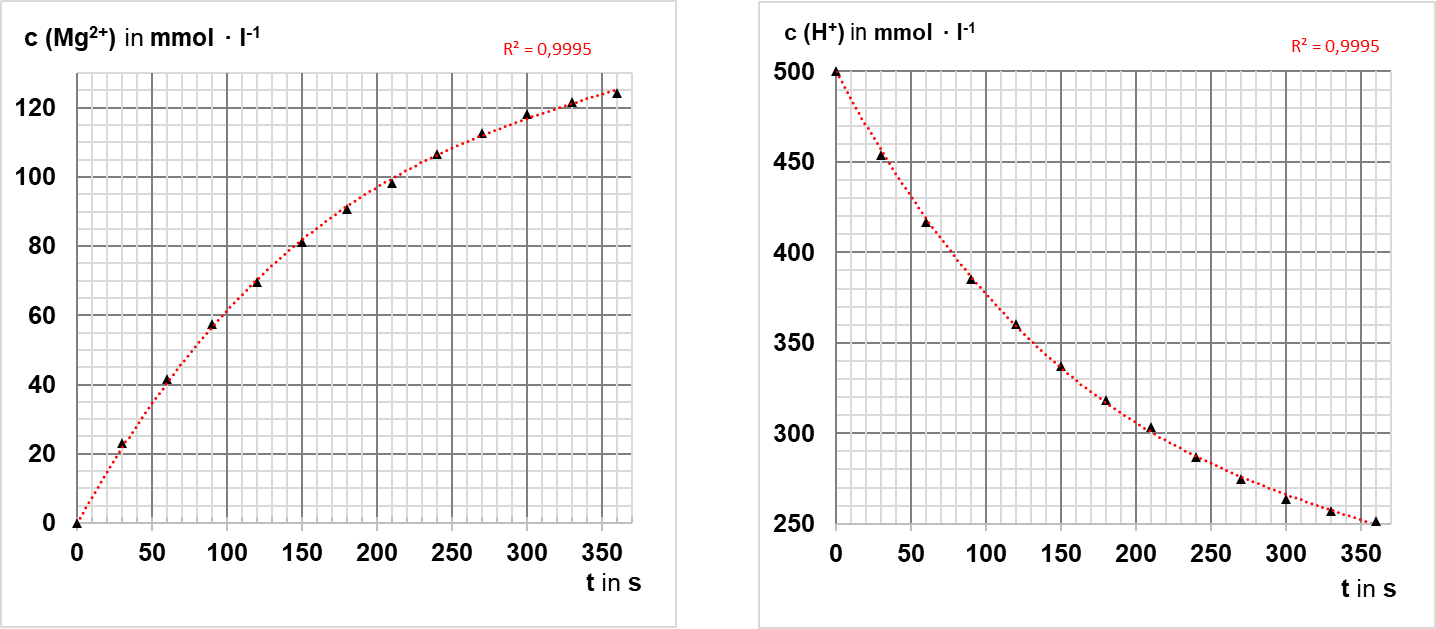 Diagramm 1:  c (Mg2+) Diagramm 2:  c (H+) 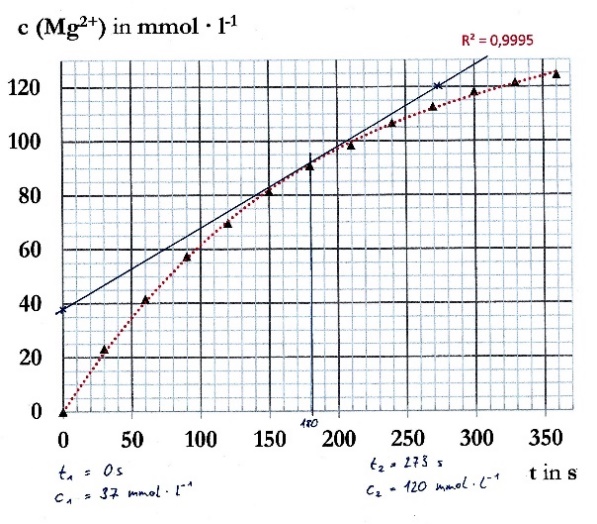 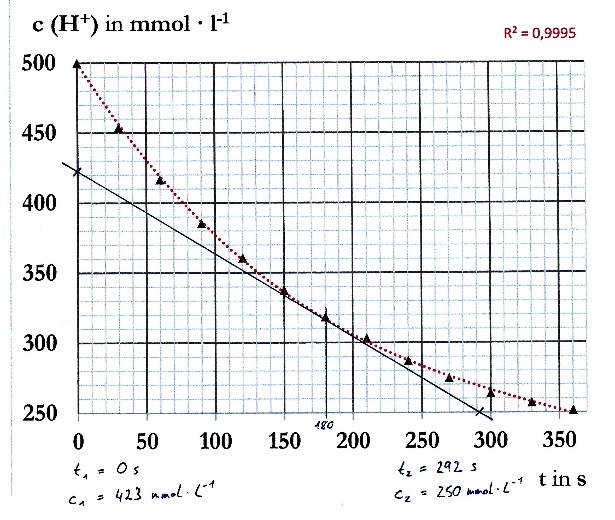 Z.B.: Die Konzentration der Edukte (hier: H+) nimmt im Verlauf einer Reaktion ab – gleichzeitig sinkt die Reaktionsgeschwindigkeit. Schlussfolgerung: Je größer die Konzentration der Edukte, desto größer ist die Reaktionsgeschwindigkeit v.	Z.B.: Die Konzentration der Produkte (hier: Mg2+) nimmt im Verlauf einer Reaktion zu – gleichzeitig sinkt die Reaktionsgeschwindigkeit. Schlussfolgerung: Je größer die Konzentration der Produkte, desto geringer ist die Reaktionsgeschwindigkeit v.	C Bezug zum RahmenlehrplanDies ist ein Materialbaustein zur Anwendung im schulisch angeleiteten Lernen zu Hause (saLzH) und ist im Themenfeld 4.2 der Sekundarstufe II (Chemische Gleichgewichte in Natur und Technik) einzuordnen. Grundlage ist ein vom Fachset Chemie erstelltes Lernvideo zur Reaktionsgeschwindigkeit, das keine fachlichen Erklärungen enthält und somit den Gang der Erkenntnisgewinnung ermöglicht. Das Video liegt unter freier Lizenz in Youtube, diese Datei enthält dazu passendes Arbeitsmaterial. Der Link zum Video ist im Arbeitsmaterial enthalten.Kern des Materials ist die quantitative Auswertung der im Video gezeigten Reaktion von Magnesium mit Salzsäure. Hierbei wurde das entstehend Gas mittels Kolbenprober aufgefangen und dessen Volumen bestimmt. Über stöchiometrische Rechnungen, die durch Hilfekarten stark unterstützt werden, können alle relevanten Konzentrationen berechnet werden, die zur Bestimmung der Reaktionsgeschwindigkeit nötig sind.LernervoraussetzungenAls Vorwissen für die Bearbeitung dieses Materials sollte den Schülerinnen und Schülern vor allem die Reaktion unedler Metalle mit Säuren bekannt sein, darüber hinaus sollten sie sich den experimentellen Aufbau erschließen können. Zur Auswertung existieren zwar Hilfekarten, dennoch sind Grundkenntnisse in stöchiometrischen Berechnungen hilfreich, ebenso wie die Bestimmung von Steigungen in Graphen (mathematisch und graphisch).Fachliche KompetenzstandardsHinweis: Bezüge zur Sprachbildung oder Medienbildung sind nicht Teil des aktuell in Berlin geltenden Rahmenlehrplans der Sekundarstufe II.Bezüge zu anderen FächernInklusive Aspekte der Lernaufgabe (gemäß Standards der iMINT-Akademie):D AnhangBildnachweisUnterrichtsfachChemieJahrgangsstufe/nSek IINiveaustufe/n-Zeitrahmen90 MinutenThemaBestimmung der Reaktionsgeschwindigkeit Themenfeld(er) 4.2 Chemische Gleichgewichte in Natur und TechnikKontextReaktion von Magnesium mit SalzsäureSchlagwörterReaktionsgeschwindigkeit, Salzsäure, Magnesium, Stöchiometrie, stöchiometrisch, BerechnungZusammenfassungDies ist ein Materialbaustein zur Anwendung im schulisch angeleiteten Lernen zu Hause (saLzH). Grundlage ist ein vom Fachset Chemie der iMINT Akademie Berlin erstelltes Lernvideo zur Bestimmung der Reaktionsgeschwindigkeit, das keine fachlichen Erklärungen enthält und somit den üblichen Gang der Erkenntnisgewinnung ermöglicht. Das Video liegt unter freier Lizenz in YouTube. Diese Datei enthält dazu passendes Arbeitsmaterial. Der Link zum Video ist im Arbeitsmaterial enthalten.Aufgabe 1: Mit dem folgenden Link können Sie ein Video des Versuchs anschauen. Beschriften Sie den Versuchsaufbau und protokollieren Sie das Volumen an entstandenem Wasserstoffgas V (H2) in der Tabelle.https://youtu.be/dAfpf3j4A38Versuchsaufbau: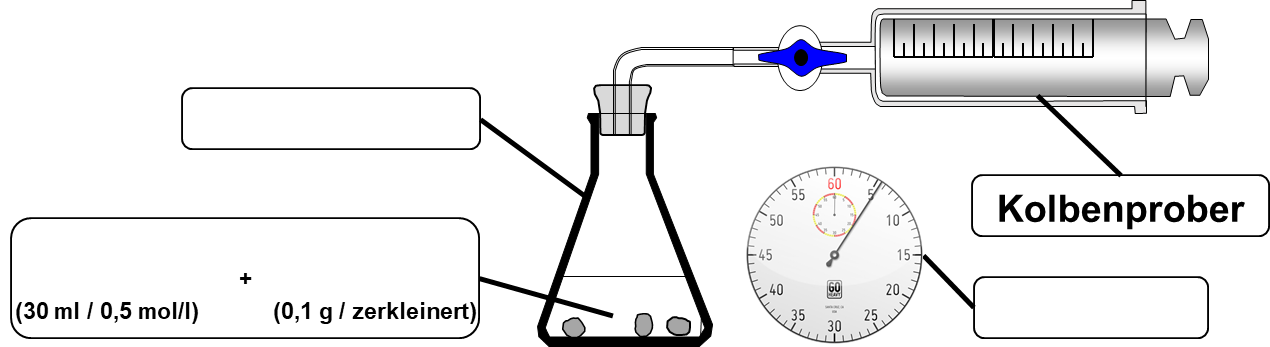 [1a]0000500306090120150180210240270300330360Aufgabe 2: Berechnen Sie stöchiometrisch alle Werte der dritten bis fünften Spalte.Aufgabe 3: Übertragen Sie die Werte der 4. und 5. Spalte in die folgenden Diagramme. Fügen Sie dann in beiden Diagrammen eine ausgleichende Kurve hinzu (d.h. nicht alle Messpunkte verbinden).Durchschnittsgeschwindigkeit :Hiermit wird die mittlere Reaktionsgeschwindigkeit über einen bestimmten Zeitintervall ermittelt. Dazu werden die Werte der Randpunkte des gewünschten Intervalls in die oben genannte Formel eingesetzt:… für Produkte:  … für Edukte:  Beispielrechnung: Ein Produkt hat bei t1 = 10 s eine Konzentration von c1 = 0,3 mol·l-1 und bei t2 = 20 s eine Konzentration von c2 = 0,5 mol·l-1:Momentangeschwindigkeit :Diese definiert die aktuelle Reaktions-geschwindigkeit zu einem bestimmten Zeitpunkt. Sie lässt sich grafisch ermitteln, indem man am gewünschten Zeitpunkt eine Tangente an den Graphen anlegt und deren Steigung mittels Steigungsdreieck bestimmt.Aufgabe 4: Ermitteln Sie in beiden Diagrammen die Durchschnittsgeschwindigkeit für die Zeiträume 0 - 90 s sowie 270 - 360 s. Ermitteln Sie zudem die Momentangeschwindigkeit am Zeitpunkt t = 180 s.Aufgabe 5: Vergleichen Sie abschließend die zuvor ermittelten Reaktionsgeschwindigkeiten und formulieren Sie einen Merksatz, welcher den Zusammenhang zwischen der Konzentration c und der Reaktionsgeschwindigkeit  erläutert. Unterscheiden Sie dabei zwischen Edukten und Produkten.Aufgabe 1: Mit dem folgenden Link können Sie ein Video des Versuchs anschauen. Beschriften Sie den Versuchsaufbau und protokollieren Sie das Volumen an entstandenem Wasserstoffgas V (H2) in der Tabelle.https://youtu.be/dAfpf3j4A38Versuchsaufbau: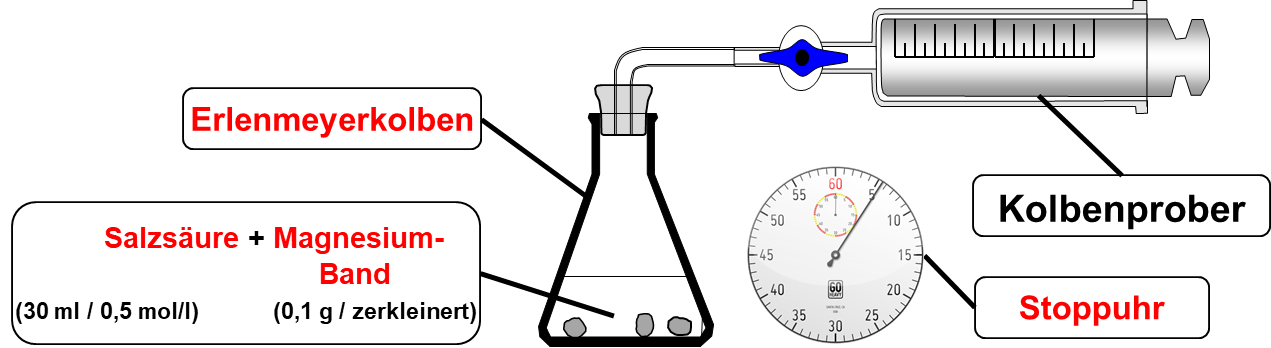 [1b]000050030170,7023,2453,66030,51,2541,7416,790421,7257,4385,2120512,0969,7360,715059,52,4481,3337,418066,52,7390,8318,3210722,9598,4303,3240783,20106,6286,927082,53,38112,7274,630086,53,55118,2263,7330893,65121,6256,8360913,73124,3251,4↑↑ Aufgabe 2: Berechnen Sie stöchiometrisch alle Werte der dritten bis fünften Spalte. ↑↑Aufgabe 3: Übertragen Sie die Werte der 4. und 5. Spalte in die folgenden Diagramme. Fügen Sie dann in beiden Diagrammen eine ausgleichende Kurve hinzu (d.h. nicht alle Messpunkte verbinden).Aufgabe 4: Ermitteln Sie in beiden Diagrammen die Durchschnittsgeschwindigkeit für die Zeiträume 0-90 s sowie 270-360 s. Ermitteln Sie zudem die Momentangeschwindigkeit am Zeitpunkt t = 180 s.Aufgabe 5: Vergleichen Sie abschließend die zuvor ermittelten Reaktionsgeschwindigkeiten und formulieren Sie einen Merksatz, welcher den Zusammenhang zwischen der Konzentration c und der Reaktionsgeschwindigkeit  erläutert. Unterscheiden Sie dabei zwischen Edukten und Produkten.Die Schülerinnen und Schüler ...Mit Fachwissen umgehen… kennzeichnen in ausgewählten Säure-Base-Reaktionen und Redoxreaktionen die Übertragung von Teilchen und bestimmen die Reaktionsart.… bestimmen die Reaktionsgeschwindigkeit einer Reaktion auf Basis experimentell ermittelter Messwerte. Erkenntnisse gewinnen… planen, beobachten, beschreiben und führen selbstständig chemische Experimente durch und werten diese aus. … wenden mathematische Verfahren und Hilfsmittel zur Lösung chemischer Aufgaben an.… ermitteln Messwerte, entwickeln Modelle oder Modellvorstellungen, berechnen chemische oder physikalische Größen, simulieren Vorgänge und stellen Ergebnisse unter Nutzung unterschiedlicher Medien dar.Kommunizieren… stellen chemische Sachverhalte und Erkenntnisse in unterschiedlicher Form (Symbole, Formeln, Gleichungen, Tabellen, Diagramme, Grafen, Skizzen, Simulationen) dar.Mathematik: z.B. Kurvendiskussion, Bestimmung von SteigungenDieses Material … Zugängeenthält mittels Hilfekarten Zugänge auf verschiedenen Anforderungsniveaus.Spracheberücksichtigt verständliche Sprache ebenso wie anspruchsvolle Fachsprache.Aufgabenstellungenenthält Aufgabenstellungen, die die Schülerinnen und Schüler – gemeinsam und individuell – entsprechend ihrer Kompetenzen erfolgreich bearbeiten können.Methodenschafft Raum für aktiv-entdeckendes, individualisiertes Lernen.Experimenteenthält Experimente für Schülerinnen und Schüler auf unterschiedlichen Anforderungsniveaus.ITwird im OER-Format (CC-BY SA 4.0) barrierefrei veröffentlicht.DiagnoseEnthält Aufgabenstellungen, die zur Erstellung von Lernprodukten führen, in denen das Gelernte angewandt werden muss. Nr.BildtitelUrsprung, Urheber, Lizenz, ggf. Datum des Abrufs1a/bVersuchsskizze zur ReaktionsgeschwindigkeitL. Fechner; CC BY 4.0in 1Stopwatch testhttps://www.flickr.com/photos/25299470@N00/3642119413 ; Casey Marshall; CC BY 2.0, 24.10.202Tangente und SteigungsdreieckL. Fechner; CC BY 4.0